BENEMÉRITA UNIVERSIDAD AUTÓNOMA DE PUEBLA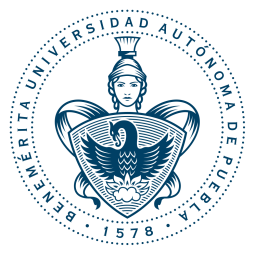 FACULTAD DE MEDICINACOORDINACIÓN DE EFICIENCIA TERMINALPROFESIONAL ASOCIADO EN IMAGENOLOGIAFORMATO PARA LA ELABORACIÓN DE MEMORIA EN EXPERIENCIA PROFESIONAL Hoja frontal:Deberá contar con el Escudo vigente de la BUAP al margen izquierdo Nombre de la Universidad (Benemérita Universidad Autónoma de Puebla)Nombre de la Facultad correspondiente (Facultad de Medicina)Tipo de Proyecto de Investigación (Memoria de Experiencia Profesional)Título que se obtiene con la Memoria de Experiencia Profesional (Memoria de experiencia profesional que, para obtener el grado de Profesional Asociado en Imagenología, presenta)Nombre completo del estudiante que lo presentaNombre del Docente responsable (acompañado de la firma en original)Nombres de revisores (acompañado de la firma en original)Lugar y fecha (ciudad, mes y año)IntroducciónCaracterización del contexto (Antecedentes del Hospital o clínica y del servicio de Radiología e Imagen).Organización Interna (Hospital o clínica y del servicio de Radiología e Imagen)Misión de la institución o del Servicio de Radiología e Imagen.Visión de la institución o del Servicio de Radiología e Imagen.Cobertura (tipo de población a la que se atiende, por sexo, por edad, servicios de Imagenología que se ofrecen).Descripción de infraestructura {número de salas, número y tipo de equipos de Radiología e Imagen con los que cuenta el servicio (descripción), horario y número de días de atención a la semana}.Descripción de los estudios de Radiología e Imagen que se realizan en el servicio (tipo de estudio, en qué consiste, colocación del paciente, proyecciones que se obtienen, técnica, tipo de película, etc).Tipo de estudios de Radiología e Imagen realizados durante un año, clasificados por edad, sexo y diagnósticos de envío más frecuente en el servicio de Radiología e Imagen.Medidas de seguridad y protección radiológica con los que cuente el servicio de radiología e Imagen.Conclusiones Referencias bibliográficasEn todos los casos el trabajo de investigación deberá ser elaborado en un procesador de textos común, a espacio y medio y letra arial o Times new roman número 12. Márgenes laterales 3 cm, superiores e inferiores 2.5 cm.En caso de que su tesis incluya gráficas y/o cuadros, éstas deben llevar la fuente de donde se tomaron los datos.Si se incluyen fotografías, deberán presentarse impresas (escáner).